Amount charged: Depending on the date of late cancellation, withdrawal or no-show(only per email -> csi@peelbergen.eu), the financial penalty owed by NF will be as follows: Until 19/05/2021 -> no penalty From 19/05/2021 to 07/06/2021  -> € 181,50 After 07/06/2021  -> €453,75 
  Para dressage
 Registration form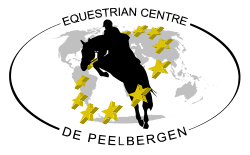 10-13 June 2021
  Para dressage
 Registration form10-13 June 2021Name Rider: Address: Phone Number Rider:Phone Number Groom:E-mail address:Date of Birth:Nationality:FEI Number of Rider:Grade:Rider did request FEI classificationYes/ No Horse(s) needs Health certificate for returnYes / No Name of Horse 1: FEI Number Horse 1:Name of Horse 2: FEI Number Horse 2: Date: 